Arbeitsauftrag Winkel: Abgabetermin 30.04.2020Wenn ihr Probleme mit dem Stoff habt und eine Erklärung benötigt: Unter folgenden Link kommt ihr direkt zum digitalen Mathematikbuch: https://digi.schule/digibuecher/books/genial-mathematik-1-schulbuch-ikt/2524Auf der linken Seite kann man das Kapitel auswählen.Dort könnt ihr auch Erklärvideos ansehen. Man muss nur auf die kleinen grünen Flächen mit dem „Play“-zeichen drücken.Miss die folgenden Winkel mit dem Geodreieck!
Beachte: Manchmal ist es notwendig die Schenkel zu verlängern.
Wie groß sind die dargestellten Winkel?
Manchmal ist es notwendig die Schenkel zu verlängern.
Miss mit dem Geodreieck die dargestellten Winkel!
Zeichne den fehlenden Winkelschenkel für den angegebenen Winkel ein:
a)  = 37° b)  = 120° c)  = 51°!5) Ergänze den fehlenden Winkelschenkel für den Winkel:
a)  = 21° b)  = 147° c)  = 175°
Drehung im Uhrzeigersinn 
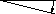  Welcher der folgenden Winkel ist ,  oder , wenn  = 45°,
 = 79° und  = 140°?
Trage den griechischen Buchstaben für den Winkel richtig ein!
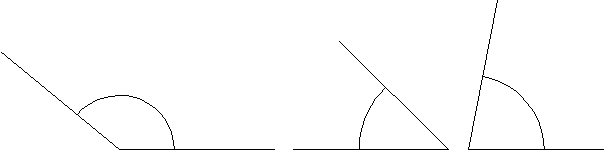 Zeichne folgende Winkel mit dem Geodreieck und gib die Winkelart an!
a) 25° b) 37° c) 160°Zeichne folgende Winkel mit dem Geodreieck und gib die Winkelart an!
a) 45° b) 145° c) 93°Folgende Winkel sind mit dem Geodreieck zu zeichnen! Gib die Winkelart an!
a) 75° b) 82° c) 100°Miss die folgenden 3 Winkel mit dem Geodreieck ab!
Gib an, um welche Winkelart es sich jeweils handelt!
Wenn notwendig, verlängere die Winkelschenkel!
Welcher der dargestellten Winkel ist ein spitzer, stumpfer, rechter oder gestreckter Winkel?
Miss die Winkel ab und gib die Größe an.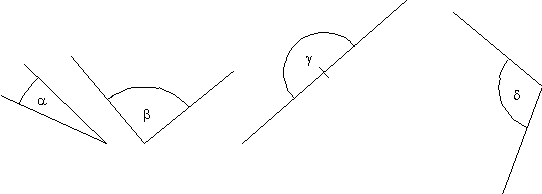 Zeichne einen „Toten Winkel“. Wie groß ist er? 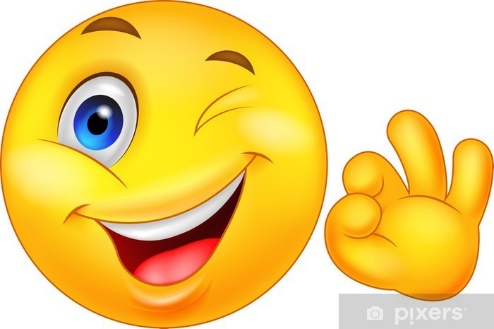 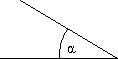 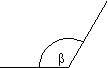 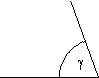 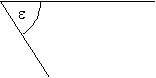 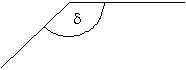 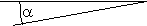 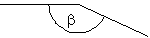 a)b)c)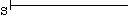 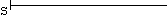 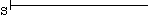 a)b)c)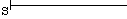 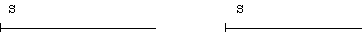 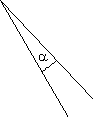 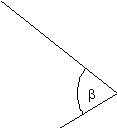 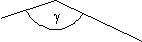 